ШКОЛЬНЫЙ ВАЛЬССл. М.Матусовского                                                                                  муз. И.ДунаевскогоПереложение для хора В.Яковлева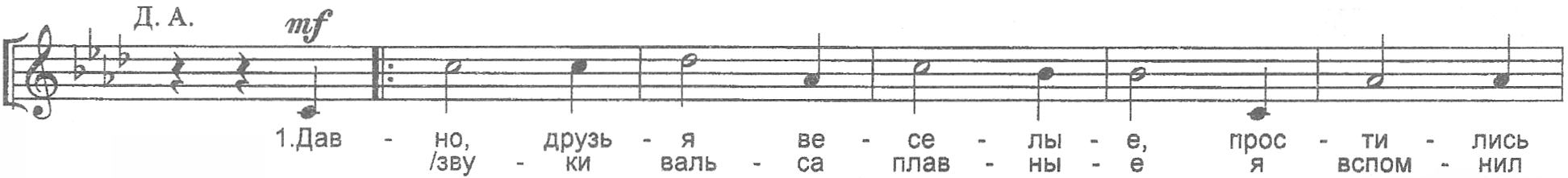 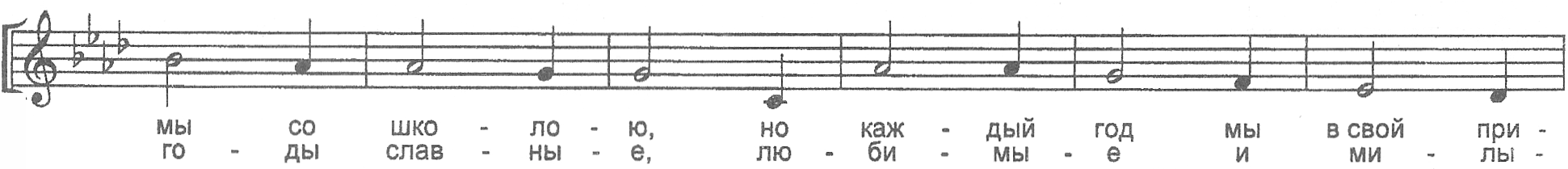 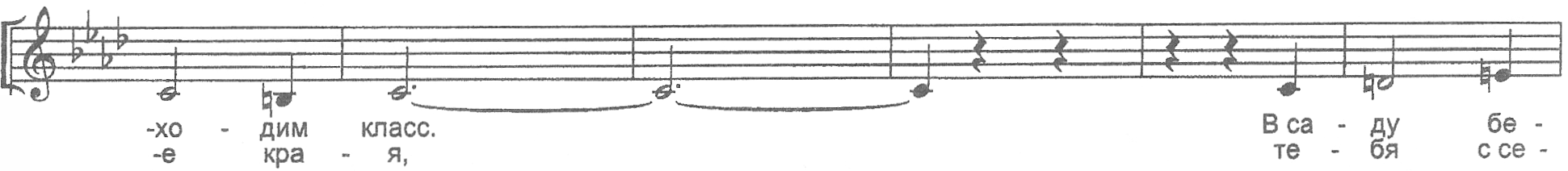 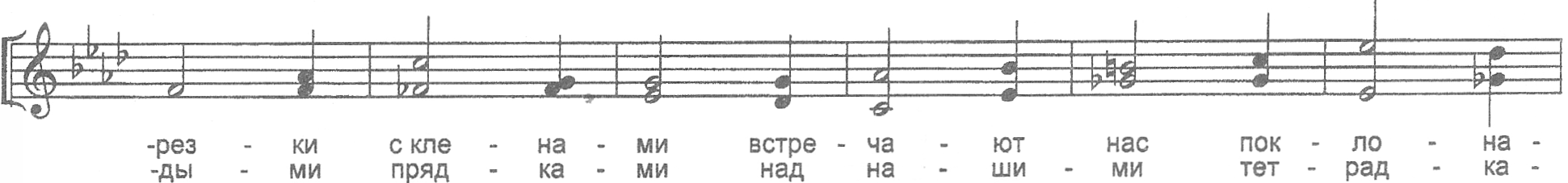 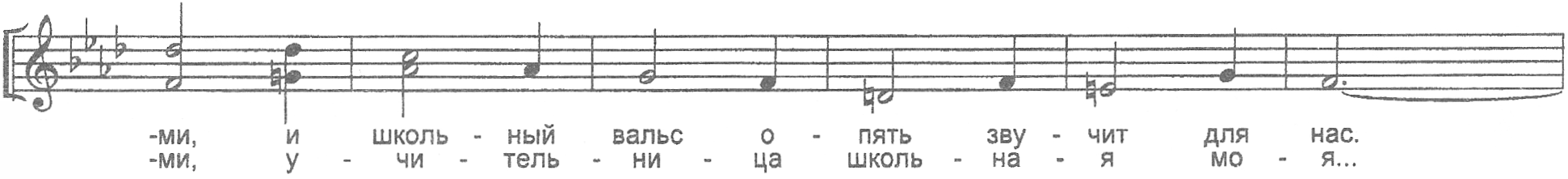 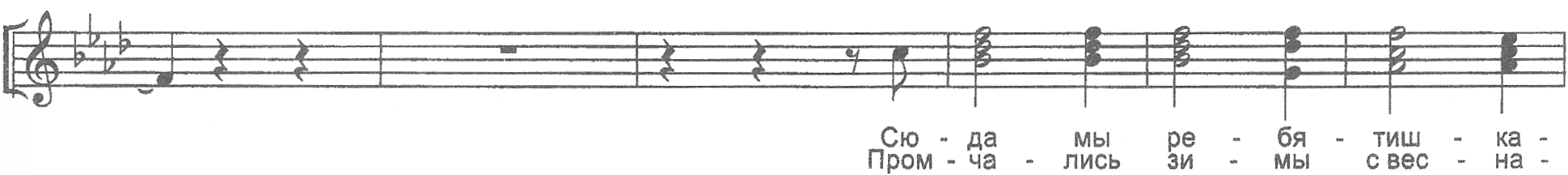 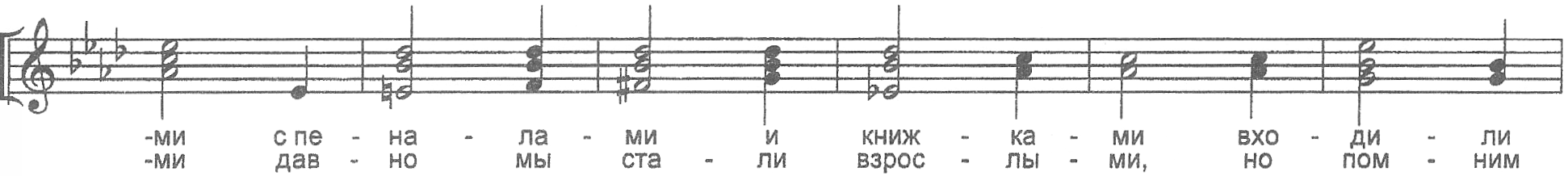 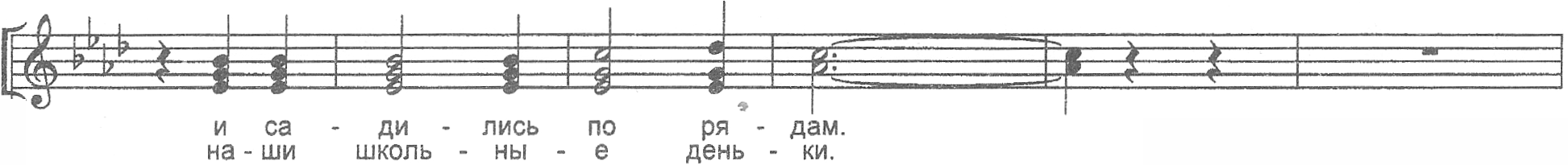 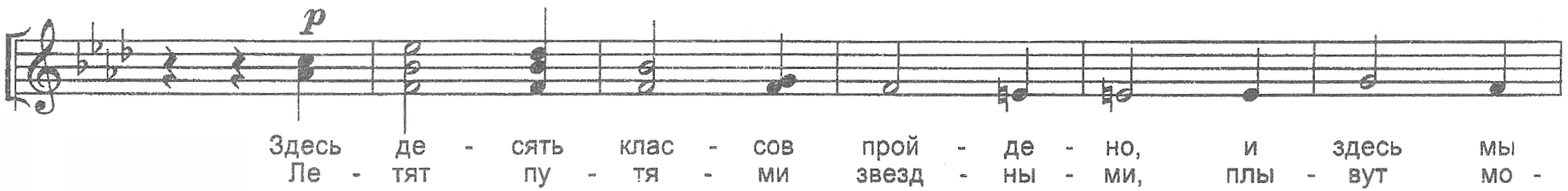 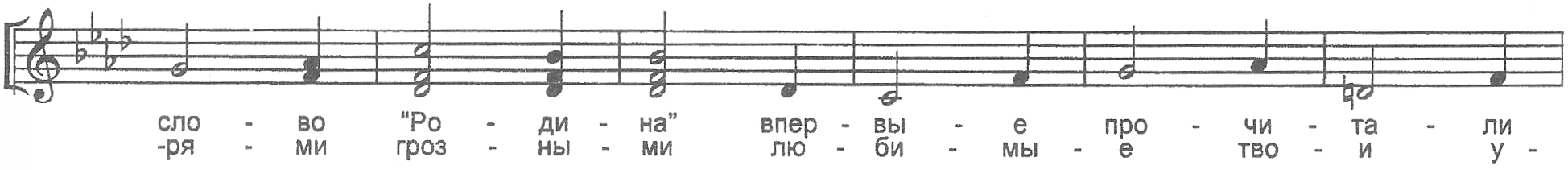 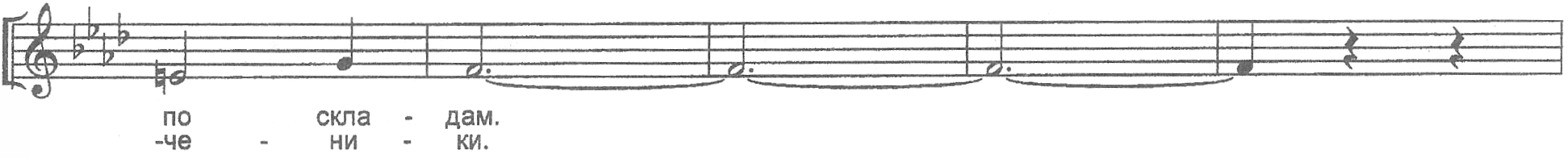 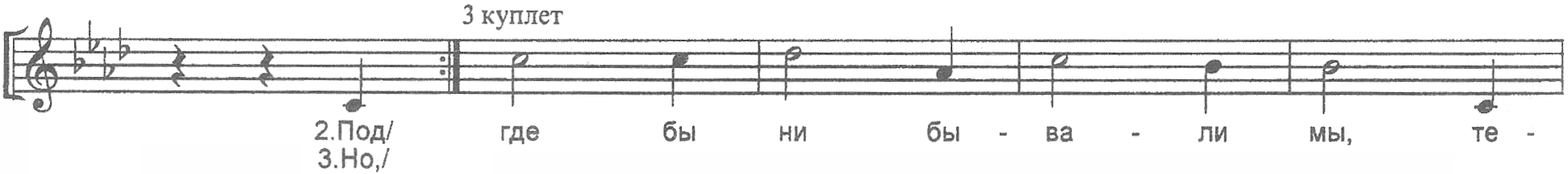 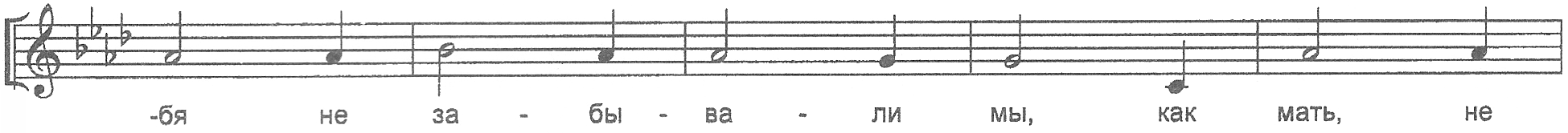 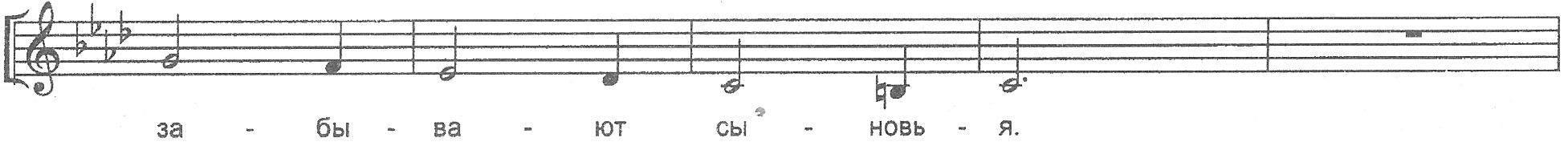 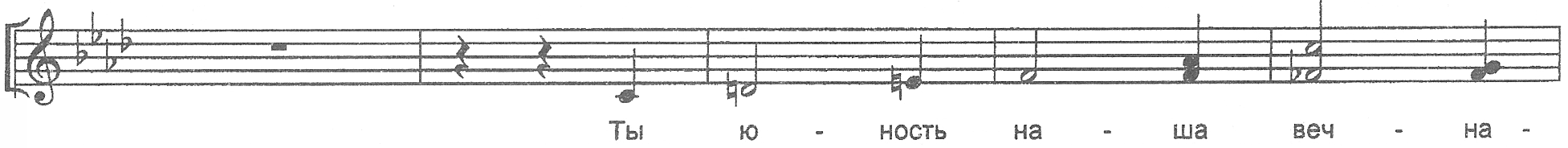 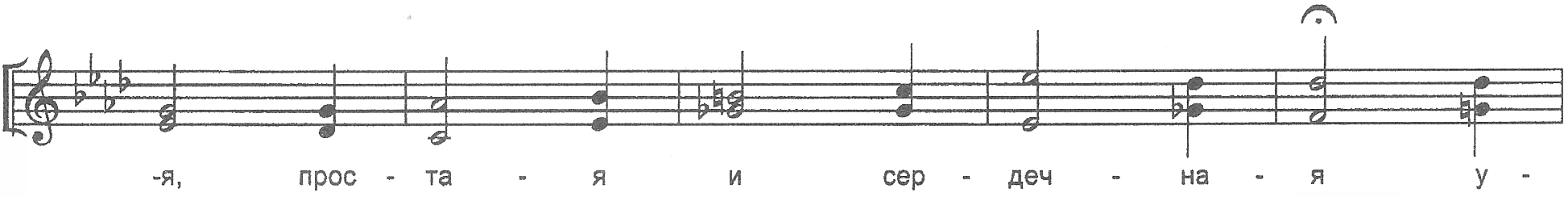 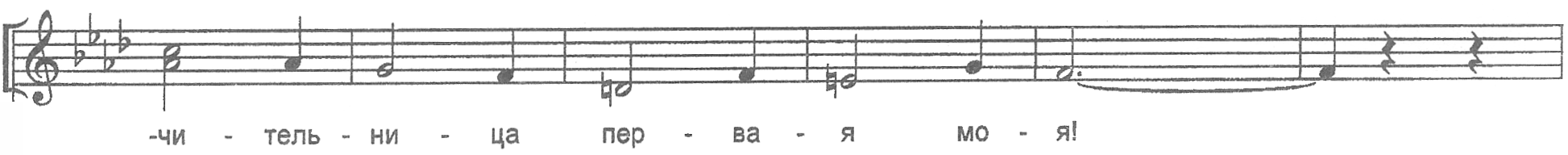 ШКОЛЬНЫЙ ВАЛЬССл. М.Матусовского                                                                                  муз. И.ДунаевскогоПереложение для хора В.Яковлева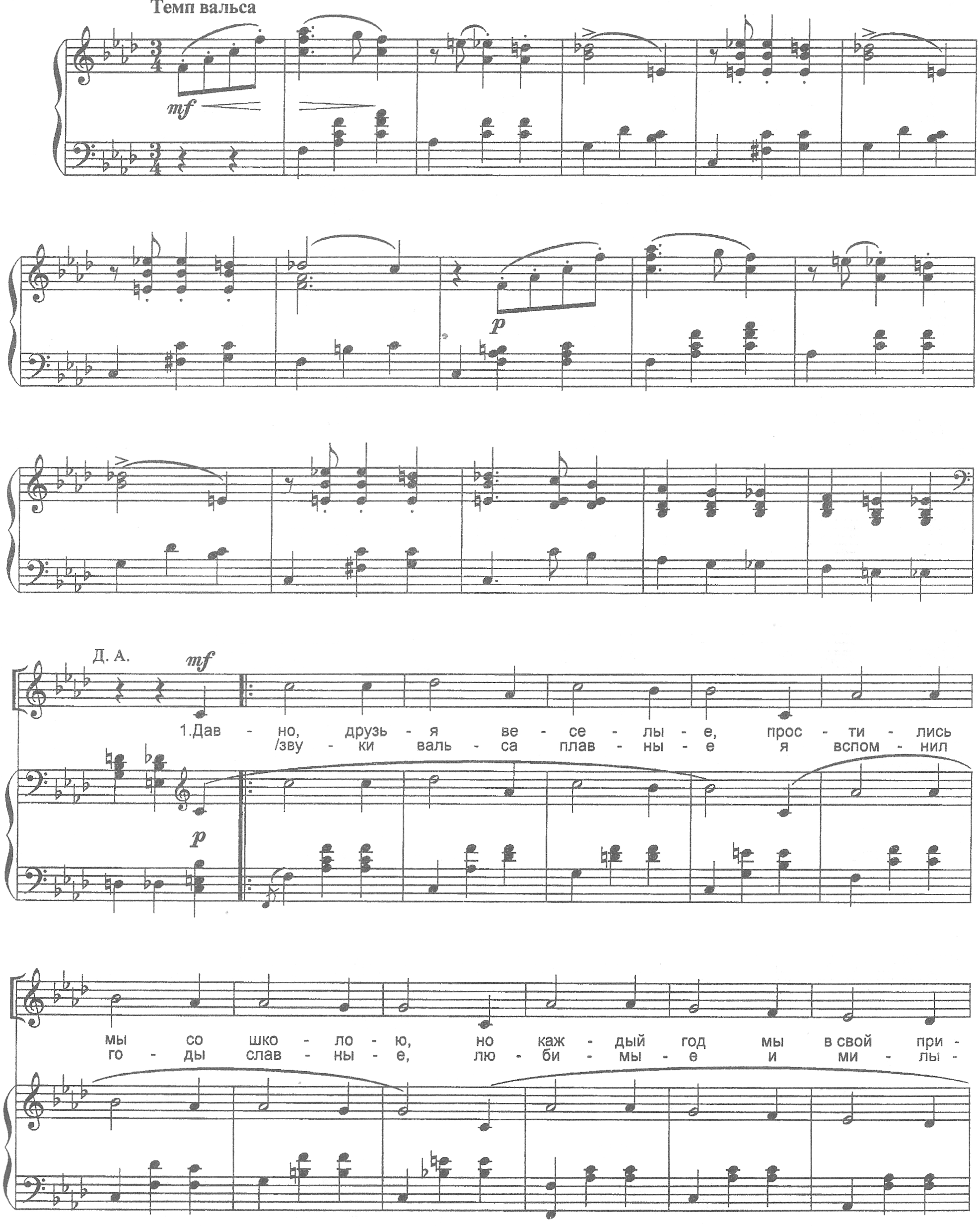 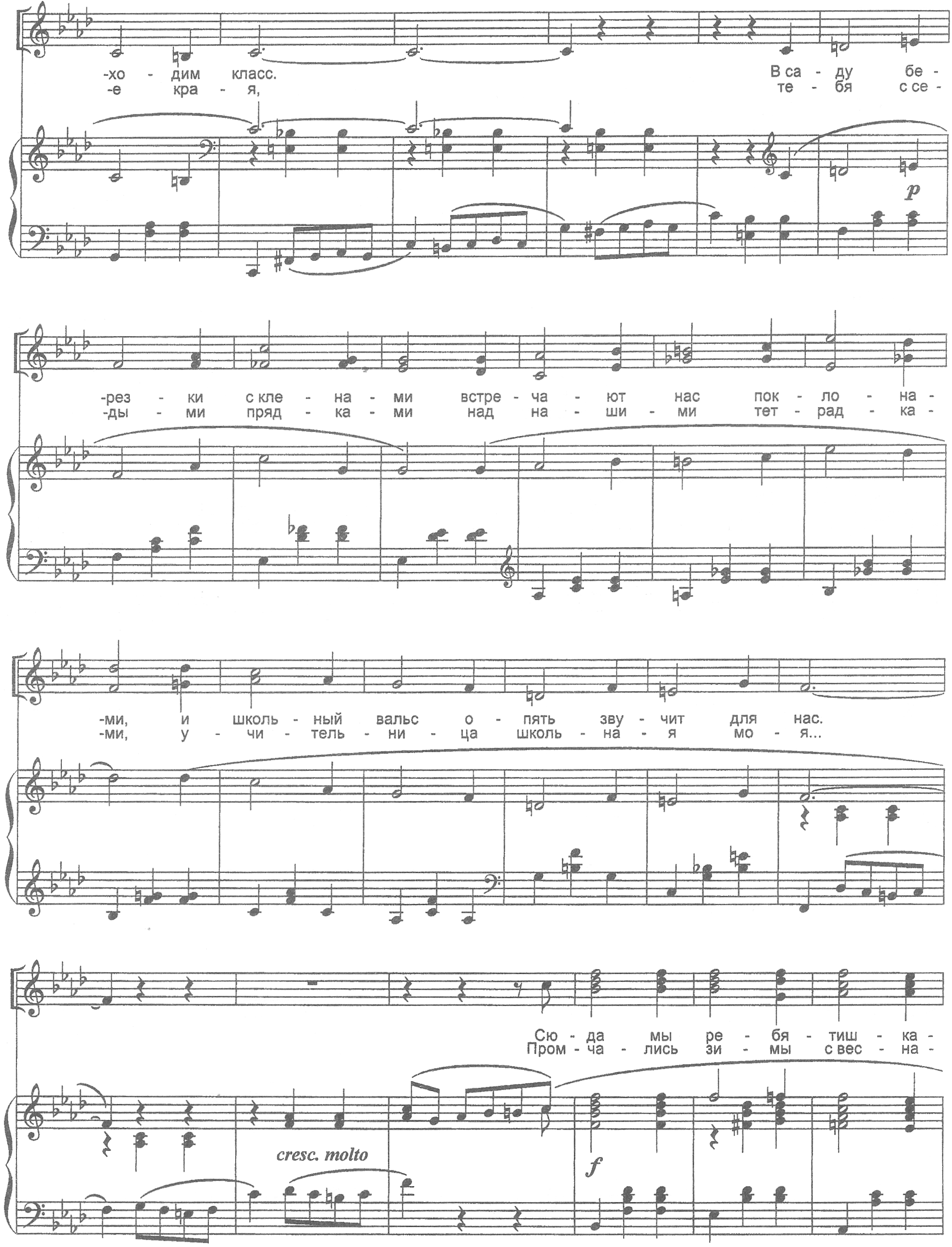 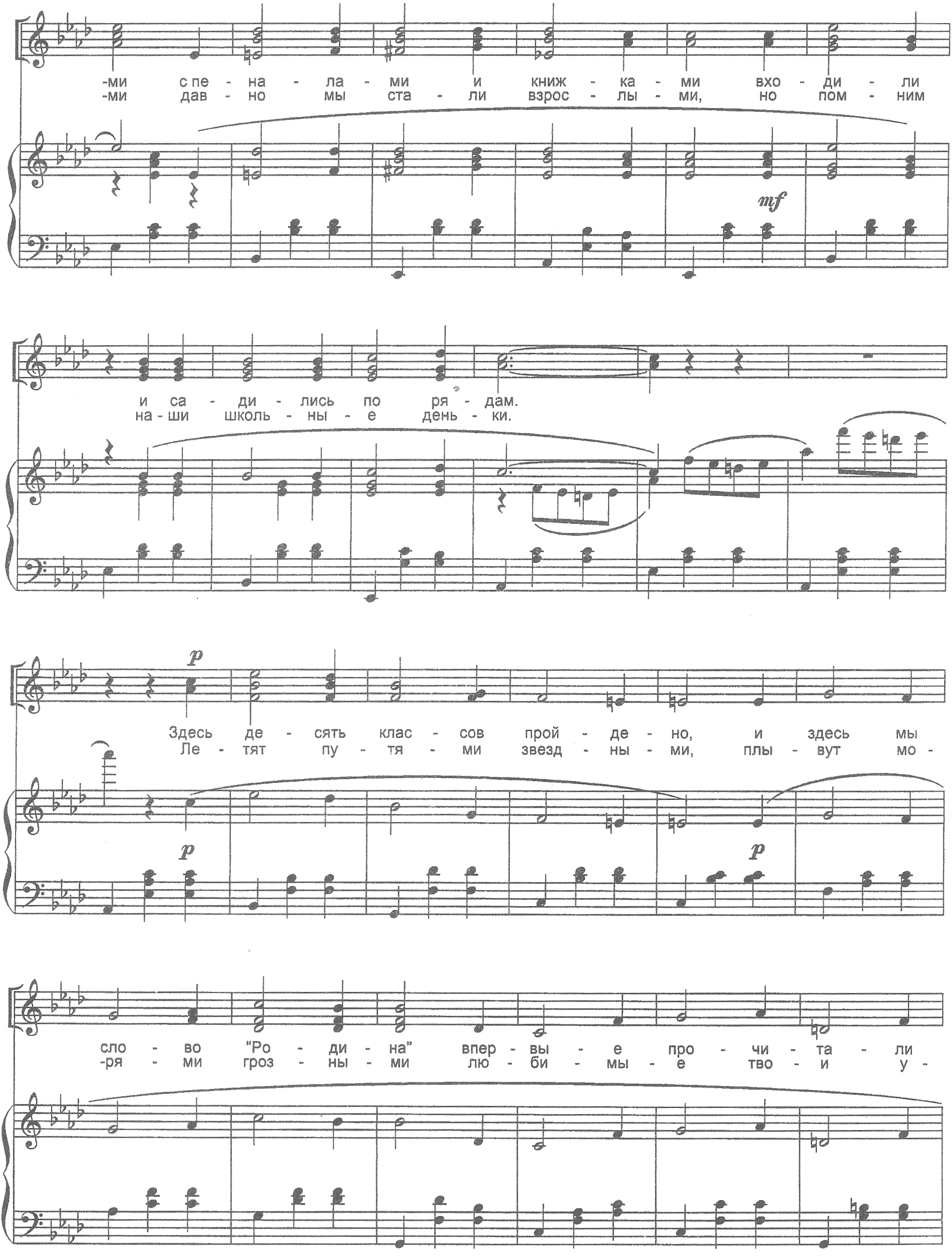 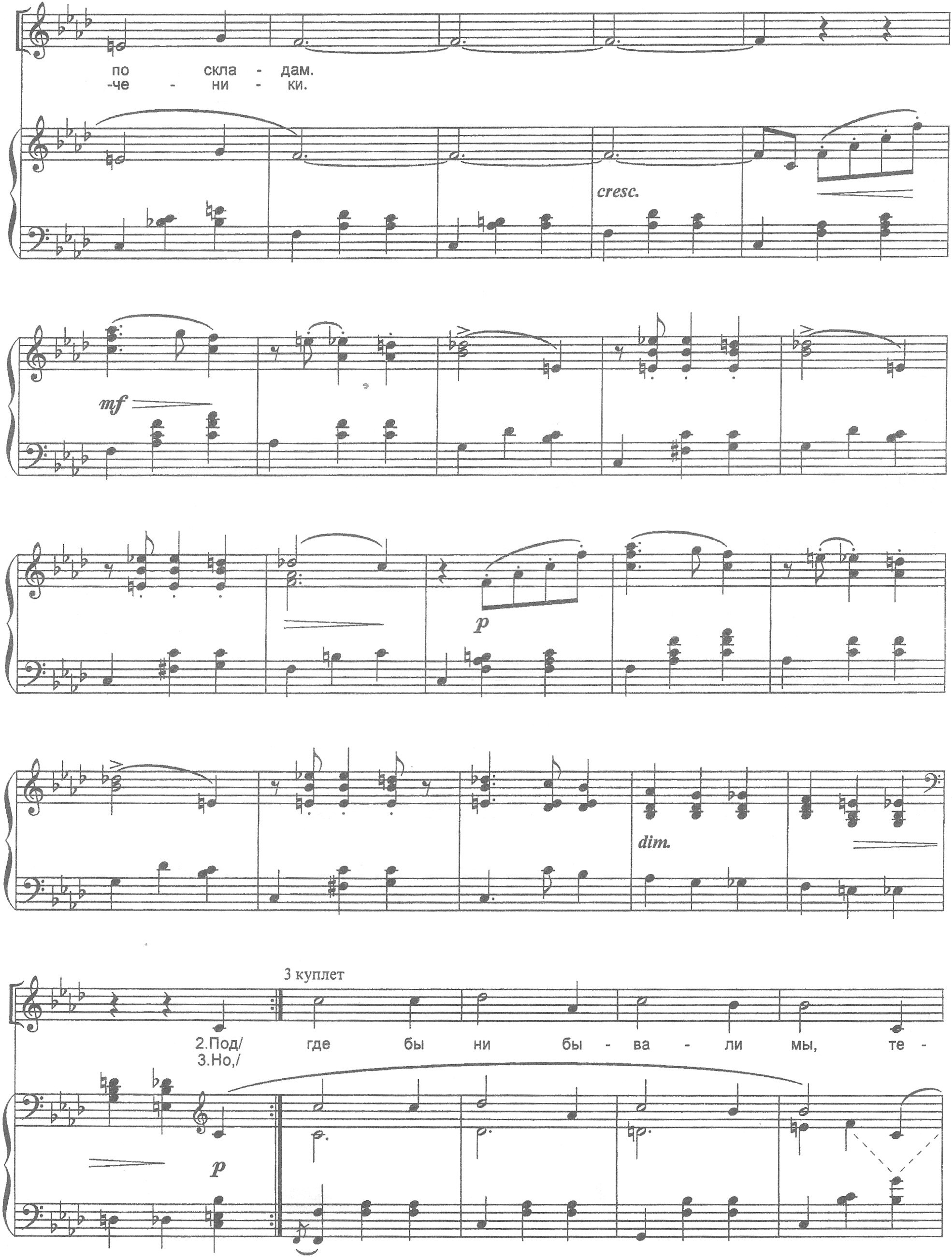 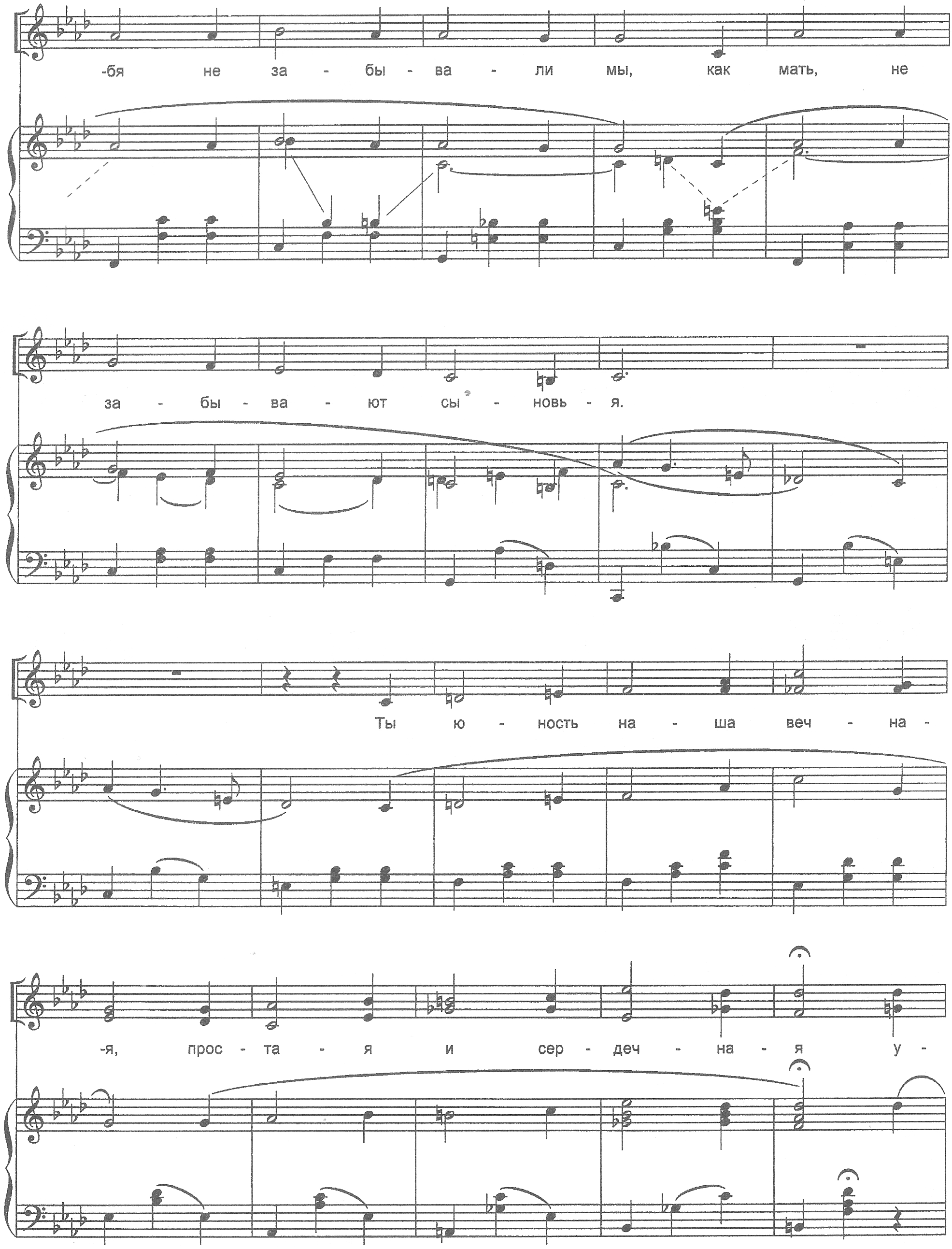 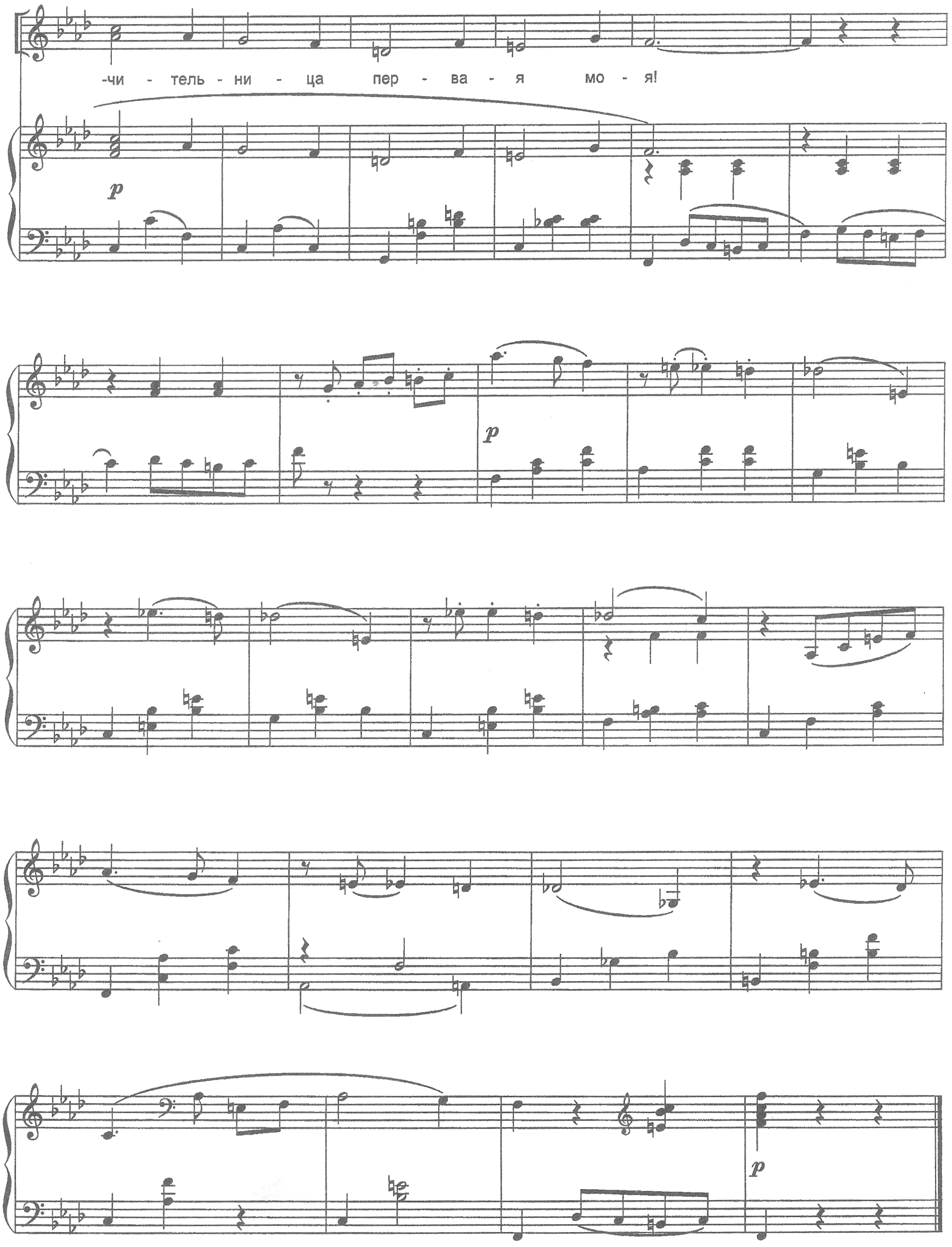 